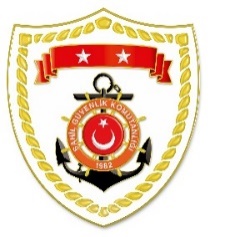 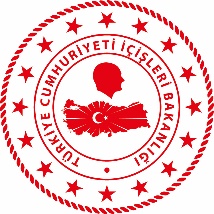 SG Karadeniz Bölge KomutanlığıSG Ege Deniz Bölge KomutanlığıS.
NoTARİHMEVKİ VE ZAMANKURTARILAN SAYISIKURTARILAN/YEDEKLENEN TEKNE SAYISIAÇIKLAMA119 Kasım 2023ZONGULDAK/Karadeniz Ereğli13.00--Karadeniz Ereğli ilçesi önlerinde ticari geminin batması sonucu gemide bulunan 12 mürettebattan;20 Kasım 2023 tarihinde 1,23 Kasım 2023 tarihinde 1,24 Kasım 2023 tarihinde 3 olmak üzere toplam 5’inin cansız bedenine ulaşılmıştır.Kayıp 7 gemi mürettebatını arama faaliyetlerine devam edilmektedir.S.
NoTARİHMEVKİ VE ZAMANKURTARILAN SAYISIKURTARILAN/YEDEKLENEN TEKNE SAYISIAÇIKLAMA119 Nisan 2024MUĞLA/Bodrum04.4032-Bodrum açıklarında motor arızası nedeniyle sürüklenen ve yardım talebinde bulunan lastik bot içerisindeki 23 düzensiz göçmen ve 9 çocuk kurtarılmıştır.219 Nisan 2024MUĞLA/Datça06.489-Datça açıklarında motor arızası nedeniyle sürüklenen ve yardım talebinde bulunan fiber karinalı lastik bot içerisindeki 7 düzensiz göçmen ve 2 çocuk kurtarılmış, 1 göçmen kaçakçısı şüphelisi yakalanmıştır.319 Nisan 2024İZMİR/Seferihisar07.4028-Seferihisar açıklarında Yunanistan unsurları tarafından Türk Karasularına geri itilen lastik bot içerisindeki 18 düzensiz göçmen ve 10 çocuk kurtarılmıştır.419 Nisan 2024BALIKESİR/Susurluk12.40--Altıeylül ilçesinde 1 şahsın nehre düştüğü ve kaybolduğu bilgisinin alınması üzerine müştereken başlatılan arama kurtarma faaliyetleri neticesinde bahse konu şahsın cansız bedeni kaybolduğu mevkiden yaklaşık 600 metre uzaklıkta, 1.5 metre derinlikten çıkarılarak cenaze nakil aracına teslim edilmiştir.